П О С Т А Н О В Л Е Н И Е	В соответствии с Решением Городской Думы Петропавловск-Камчатского городского округа от 31.10.2013 № 145-нд «О наградах и почетных званиях Петропавловск-Камчатского городского округа»,     Постановлением Главы Петропавловск-Камчатского городского округа от 31.10.2013 № 165 «О представительских расходах и расходах, связанных с приобретением подарочной и сувенирной продукции в Городской Думе Петропавловск-Камчатского городского округа»,       ПОСТАНОВЛЯЮ:за добросовестный труд, высокий профессионализм, педагогическое мастерство и в связи с Днем Учителя наградить Почетной грамотой Главы Петропавловск-Камчатского городского округа (в рамке) сотрудников муниципального автономного образовательного учреждения «Средняя общеобразовательная школа № 33 с углубленным изучением отдельных предметов» Петропавловск-Камчатского городского округа:ГлаваПетропавловск-Камчатскогогородского округа                                                                           К.Г. Слыщенко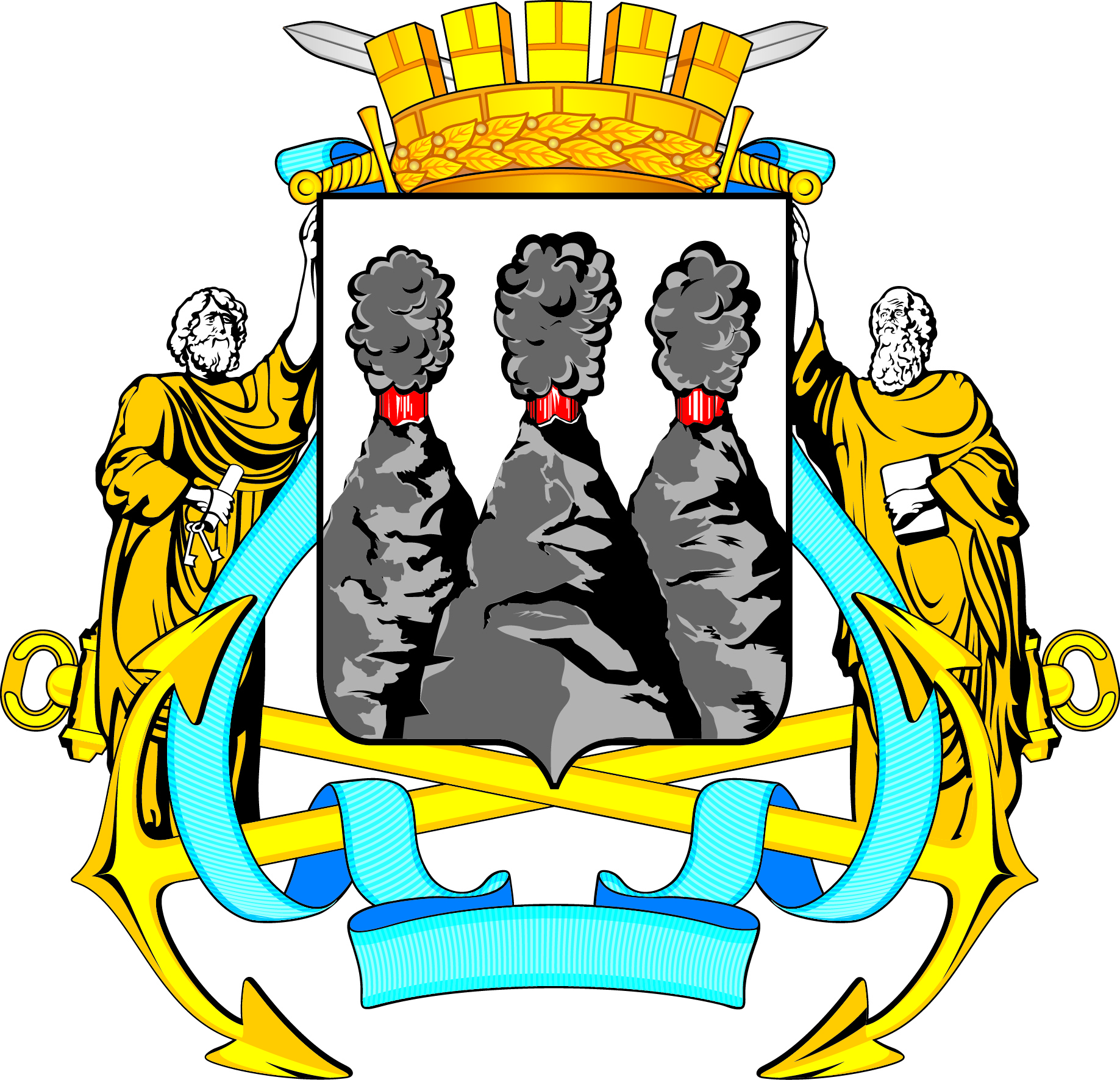 ГЛАВАПЕТРОПАВЛОВСК-КАМЧАТСКОГОГОРОДСКОГО ОКРУГАот 23.09.2016  № 177О награждении Почетной грамотой Главы Петропавловск-Камчатского городского округа сотрудников муниципального автономного  образовательного учреждения «Средняя общеобразовательная школа № 33 с углубленным изучением отдельных предметов» Петропавловск-Камчатского городского округаАнненкову Ирину Николаевну- учителя начальных классов;Барсукову Татьяну Михайловну- учителя начальных классов.